Ejercicios Locales de Gobierno Abierto Coahuila de Zaragoza2015 - 2017Introducción 	El derecho a saber es ya un derecho fundamental de todos los mexicanos, pero ahora,  el reto de nuestro país es evolucionar, de la garantía del acceso a la información, a la generación de conocimiento público a través del cual se atiendan y resuelvan problemáticas sociales.  Si bien, se han logrado importantes avances, la ciudadanía todavía no concibe este derecho como propio. El Gobierno Abierto, entendido como un modelo de gestión que fomenta los principios de transparencia, acceso a la información, participación ciudadana, rendición de cuentas y uso estratégico de tecnologías de la información para promover el dialogo y la colaboración entre autoridades y ciudadanos, con la finalidad de generar políticas públicas para la atención de las principales demandas sociales; ha sido un detonador  de una comunidad más preparada para acceder a sus derechos e incidir en las decisiones y asuntos públicos. El Gobierno Abierto busca renovar la confianza de los ciudadanos en sus autoridades para orientar las acciones de las instituciones públicas hacia el máximo beneficio social.La Alianza para el Gobierno Abierto (AGA) es una iniciativa multilateral, en donde los gobiernos de 75 países miembros trabajan en conjunto con la sociedad civil para promover la participación ciudadana, incrementar la transparencia, combatir la corrupción, y usar la tecnología como habilitador de esta apertura. En México es un espacio de diálogo e intercambio de ideas que, en colaboración con la sociedad civil, permite que el gobierno asuma compromisos para transformar la calidad de vida de las personas. Nuestro país es fundador de esta iniciativa y la presidió, hasta octubre de 2015. Por esto, a través del Instituto Nacional de Transparencia, Acceso a la Información y Protección de Datos Personales (INAI) ha impulsado un modelo de apertura que promueve el involucramiento y la participación activa de diversos actores (públicos, privados y sociales) que promuevan instituciones públicas más abiertas, más eficaces y más receptivas.Por esto, el INAI, la extinta Conferencia Mexicana para el Acceso a la Información Pública (COMAIP) y doce entidades federativas, entre ellas Coahuila de Zaragoza,  iniciaron una estrategia que impulsa la práctica de ejercicios locales de gobierno abierto con la participación de Instituciones Públicas y Actores Sociales. En este sentido Coahuila de Zaragoza, tienen el reto de avanzar con pasos firmes en la consolidación de acciones que permitan prosperar la agenda de Gobierno Abierto, llevando a cabo trabajos y acciones que conlleven a mejorar el desempeño de gobiernos, la calidad de información, atender demandas específicas de la sociedad, así como la difusión de conocimiento público que permitan la participación de la sociedad.AntecedenteEn Coahuila de Zaragoza, en mayo del 2014, el Gobernador Constitucional del Estado, en conjunto con el Instituto y la organización de la sociedad civil Fundar, presentaron una iniciativa ante el Congreso del Estado de una Ley de Transparencia que incluía mayor número de sujetos obligados, nuevas obligaciones de transparencia y datos abiertos.Esta legislación fue también la primera ley en materia de transparencia en incluir un capítulo de Gobierno Abierto. En él se incluye el acceso a los datos abiertos y digitales, así como la integración del Secretariado Técnico de Gobierno Abierto (STGA), mismo que sería el responsable de proponer mejores prácticas de participación ciudadana y colaboración en la implementación y evaluación de la política digital del estado en materia de datos abiertos, así como la realización de indicadores específicos sobre temas relevantes, y la creación de un programa de promoción de Gobierno Abierto.A la par, los Ejercicios Locales de Gobierno Abierto, promovidos por el Instituto Nacional de Transparencia, Acceso a la Información y Protección de Datos Personales (INAI), a través de la Secretaría Técnica de la Comisión de Gobierno Abierto y Transparencia y, en nuestra entidad, por el Instituto Coahuilense de Acceso a la Información  Pública, se implementan con el objetivo de detectar problemáticas y demandas sociales específicas y la generación de soluciones a través de esquemas participativos y de co-creación con la sociedad.En este proyecto, Coahuila quedó ubicado en el primer grupo piloto, junto con los estados de Durango, Oaxaca, Morelos, Veracruz y Jalisco, el cual inicia trabajos el 9 de marzo de 2015, con la firma de la Declaratoria Conjunta para la Implementación de Acciones para un Gobierno Abierto, donde el ICAI, en conjunto con representantes del Gobierno del Estado y de organismos de la sociedad civil,  se comprometió a establecer trabajos para generar un cambio de cultura institucional, centrada en el ciudadano, receptiva y con capacidad de atención a sus necesidades; instituir órganos colegiados como mecanismos responsables de coordinar, incorporar y orientar los intereses de los actores que participen en los ejercicios de Gobierno Abierto y generar planes de acción local integrados por compromisos puntuales, realizables y medibles.Acciones realizadas Para la conformación del Secretariado Técnico de Gobierno AbiertoEn el marco de estos ejercicios locales, en los meses de mayo y julio de 2015, el ICAI, en coordinación con el INAI, impartió cinco pláticas de sensibilización, dirigidas a las organizaciones de la sociedad civil y a la comunidad en general, orientadas a concientizar y sensibilizar a la población sobre la importancia de la participación ciudadana en estos ejercicios locales. Estas pláticas de sensibilización se realizaron en las diferentes regiones de nuestra entidad; el 15 de mayo en Saltillo, correspondiente a la región Sureste, posteriormente, el 8 de julio en Torreón en la Región Laguna, el 9 de julio en Monclova y Sabinas, correspondientes a las regiones Centro y Carbonífera y el 10 de julio en la región Norte en Piedras Negras.A estas pláticas de sensibilización asistieron más de 240 personas, entre ellas integrantes de organizaciones de la sociedad civil, académicos, servidores públicos, representantes de medios de comunicación y comunidad en general.Posteriormente, dada la extensión geográfica de nuestra entidad, y a solicitud de los grupos de las organizaciones de la sociedad civil,  el 14 de agosto, se lanzó convocatoria para la Elección de Enlaces Regionales de Gobierno Abierto, figura única en los ejercicios locales, que representa a las diferentes organizaciones de la sociedad civil de cada una de las regiones del nuestra entidad.Para esto, el ICAI fungió como facilitador y observador de este ejercicio, organizando reuniones, el 7 de septiembre,  en cada una de las regiones del estado y convocando a estas reuniones, a través de desplegados en prensa, spots de radio y comunicados en redes sociales a representantes de organizaciones no gubernamentales, asociaciones civiles, clubes de servicio y comunidad en general, quienes eligieron a su enlace regional y su suplente ante el Secretariado Técnico de Gobierno Abierto. Este Secretariado es el mecanismo responsable de coordinar, incorporar y dar cauce a los intereses de todos los actores involucrados y tiene como objetivo proponer mejores prácticas de participación ciudadana y colaboración en la implementación y evaluación de la política digital del Estado en materia de datos abiertos y la realización de indicadores específicos sobre temas relevantes, el cual crearía un programa de promoción de gobierno abierto.En este sentido, el Secretariado debería establecer de una ruta de acción para la conformación del Plan de Acción Local, y tiene, ente otras, las siguientes funciones:Coordinar la elaboración del Plan de Acción Local (PAL) para el desarrollo del ejercicio de gobierno abierto,Dar seguimiento a los compromisos y actividades específicas definidas en el PAL,Generar reportes de seguimiento y evaluación de los compromisos adoptados y las actividades que deriven de los mismos,Ser promotor del Modelo de Gobierno Abierto entre los distintos actores sociales, así como entre los actores gubernamentales de todos los órdenes de gobierno (ejecutivo local y ayuntamientos),Celebrar sesiones de seguimiento del PAL,Verificar que se realicen reuniones de trabajo para el cumplimiento de compromisos,Constituirse como el órgano máximo de toma de decisiones de gobierno abierto en el estado, así como de los compromisos y acciones que de éstos se deriven.En este ejercicio se deben proponer compromisos orientados a resolver problemáticas específicas identificadas en la localidad, los cuales se definirían en un Plan de Acción Local, en el cual se establecerán actividades, responsables, fechas de cumplimiento y resultados esperados. En Coahuila de Zaragoza, el Secretariado se formalizó el 28 de septiembre de 2015, siendo nuestra entidad la octava en cumplir con este objetivo; el Secretariado está integrado por un representante y un suplente de la sociedad civil, del órgano garante y de la autoridad local, en este caso, de la Secretaría de Fiscalización y Rendición de Cuentas del Estado. Adicionalmente en nuestra entidad, se incorporaron al Secretariado los enlaces regionales, quienes asisten a las sesiones y tienen voz, pero el voto lo ejercen a través de su representante, o en su caso, suplente. Las decisiones del Secretariado son tomadas por consenso, y sólo en caso de existir distintas posturas se toman por mayoría de votos. Las funciones del Instituto, en el Secretariado son, entre otras, convocar a las sesiones del Secretariado, convocar a los observadores y promover que todas las sesiones y documentos que se generen atiendan al principio de máxima publicidad de la información y la rendición de cuentas del Secretariado Técnico de Gobierno Abierto. El 28 de septiembre de 2015, posterior a la instalación del Secretariado, se realizó la primera sesión ordinaria del mismo, donde uno de los acuerdos principales fue el nombramiento del Facilitador; para lo anterior, el Instituto propuso tres opciones y, por unanimidad, los integrantes eligieron al Ing. Octavio Pimentel Martínez, quien en aquel entonces se desempeñaba como Director de la Facultad de Sistemas de la Universidad Autónoma de Coahuila y quien actualmente funge como Director de  Asuntos Académicos de la Universidad.Entre otras funciones el Facilitador está encargado de dirigir las sesiones ordinarias y extraordinarias, facilitar los trabajos y propiciar participación de todos los actores, redactar acta circunstanciada de cada sesión, llevar una relación de los acuerdos y decisiones del Secretariado y darles seguimiento y recibir e integrar los proyectos y propuestas que presente cada uno de los integrantes del Secretariado. Para la conformación del Plan de Acción LocalEn la primera sesión del Secretariado Técnico de Gobierno Abierto, realizada el 28 de septiembre de 2015, se aprobó que para definir los compromisos y temas que integrarán el Plan de Acción Local, se realizarían mesas de trabajo regionales, en conjunto con la sociedad civil, tomando en cuenta que estos compromisos deben promover la transparencia, la rendición de cuentas, la participación ciudadana y lógicas colaborativas, además deben ser de alto potencial transformador, específicos, replicables, realizables, cuantificables y sostenibles.  Con este objetivo, en noviembre de 2015 se realizaron cinco mesas de trabajo en las ciudades de Torreón, Saltillo, Monclova, Sabinas y Piedras Negras, convocando a éstas a integrantes de organizaciones de la sociedad civil, estudiantes, servidores públicos y sociedad civil en general. La convocatoria se realizó mediante invitaciones enviadas a bases de datos de integrantes de organizaciones de la sociedad civil, a través de publicaciones en redes sociales y página de internet del Instituto Coahuilense de Acceso a la Información Pública, así como con la realización de una rueda de prensa celebrada en la ciudad de Saltillo, en donde estuvieron presentes el Representante de la Sociedad Civil y el Representante del Órgano Garante, y la Coordinadora de los Enlaces de la Sociedad Civil en el STGA y medios de comunicación de la localidad.  Las mesas de trabajo se realizaron de la siguiente manera: En la Región Sureste, el 11 de noviembre de 2015 en la Unidad de Seminarios Emilio J. Talamás, unidad Campo Redondo de la UAdeC, en la ciudad de Saltillo.En la Región Centro, el 12 de noviembre de 2015 en la INFOTECA de la UAdeC en Monclova, Coahuila.En la Región Carbonífera, el 18 de noviembre de 2015 en la UANE en la ciudad de Sabinas.En la Región Norte, el 19 de noviembre de 2015 en el Auditorio de la Pirámide del Sol en la ciudad de Piedras Negras.En la Región Laguna, el 25 de noviembre de 2015 en las instalaciones de la INFOTECA de la UAdeC en Torreón.En cada región, y a propuesta de la sociedad civil, se instalaron cinco mesas de trabajo bajo las siguientes temáticas: Transparencia y rendición de cuentasSeguridad y justiciaEcología y medio ambienteDesarrollo económico Corrupción e impunidadPosteriormente, el 2 de diciembre de 2015 y  el 16 de febrero de 2016  se realizaron la segunda y tercer sesión ordinaria del STGA,  en Torreón  y Monclova, Coahuila, respectivamente, donde entre otros aspectos,  se analizaron los temas, con más coincidencia entre las regiones, expuestos en las mesas de trabajo, con la finalidad de avanzar hacia la integración del PAL. También se llevaron a cabo cuatro reuniones en diferentes sedes del estado entre los Enlaces Regionales de la Sociedad Civil para definir los compromisos que integrarían el PAL.  Dos reuniones se realizaron de manera presencial en los meses de diciembre de 2015 y marzo 2016 y dos a través de videoconferencias realizadas en noviembre 2015.Se buscó que los compromisos cumplieran con los siguientes criterios mínimos:Incluyentes,Estratégicos,Promuevan la transparencia, rendición de cuentas, participación ciudadana y lógicas colaborativas,De alto potencial transformador:Eficiencia de la gestión pública, yCalidad de vida de los ciudadanos, Replicables,Medibles, ySostenibles.Adicionalmente, para coadyuvar en la instrumentación de los compromisos relacionados con el seguimiento del dinero público y para facilitar que los ciudadanos puedan entender cómo se utilizan los recursos públicos y que resultados se alcanzan con esta inversión (“Follow the Money” - seguir del dinero)  se acordó en el STGA, hacer la solicitud a la organización Global Integrity y al Instituto Mexicano para la Competitividad (IMCO) para que impartieran talleres de capacitación sobre el tema a la sociedad civil y servidores públicos de las cinco regiones del estado. Los talleres se realizaron el 14 de marzo de 2016 en la ciudad Saltillo, en la región Sureste, en donde también se impartió el taller “Herramientas y casos de estudio para la innovación” por la organización PIDES - Innovación Social; el 15 de marzo de 2016 en Piedras Negras en la región Norte, el 16 de marzo de 2016 se llevó a cabo el taller correspondiente a las regiones Centro y Carbonífera en la ciudad de Monclova y el 17 de marzo de 2016 en Torreón en la región Laguna.  Posteriormente, el 4 de mayo de 2016 se realizó la cuarta sesión del STGA en Piedras Negras, Coahuila, donde se tomaron los acuerdos definitorios relacionados con el Plan de Acción de Gobierno y su operación.Derivado de este proceso, los integrantes del STGA, acordaron que el Plan de Acción de Gobierno Abierto estaría integrado por los siguientes compromisos:Compromiso 1. Seguimiento de la deuda del Estado a partir del año 2004 hasta el 2016.  Realizar un informe público, para descarga en formatos abiertos.Compromiso 2. Seguimiento a los fondos de la Dirección de Pensiones de los Trabajadores al Servicio de la Educación del Estado de Coahuila (DIPETRE).Compromiso 3. Informe público detallado sobre recursos asignados, ejercidos y por ejercer destinados a seguridad (FORTSEG / SUBSEMUN).Compromiso 4: El derecho humano al agua y al saneamiento en la situación actual y perspectivas de los organismos operadores de agua potable, drenaje y saneamiento de los municipios del estado de Coahuila.Compromiso 5: Información analítica del agua residual, drenaje y saneamiento que desemboca al río Sabinas en la región Carbonífera de Coahuila.Compromiso 6: Detener la depredación del río San Rodrigo.Compromiso proactivo: Proporcionar las características de los proyectos de extracción de gas “shale” que pretenden usar fracturación hidráulica (fracking) en Coahuila.La metodología propuesta  para desarrollar los compromisos que impulsan las Organizaciones de la Sociedad Civil de Coahuila y que asume el Gobierno Estatal, consiste en una serie de actividades que tiene una secuencia lógica con vigencia de un año distribuido éste de manera trimestral, de acuerdo a las necesidades de cada compromiso y organización proponente.Presentación y firma del Plan de Acción Local El evento de presentación y firma del Plan de Acción de Gobierno Abierto de Coahuila de Zaragoza 2016 – 2017, se realizó el  4 de agosto de 2016 en el Museo de la Revolución Mexicana, en Saltillo, Coahuila,  donde se contó con la presencia, como testigos de honor, del C. el Gobernador del Estado, Rubén Moreira Valdez y Comisionado del Instituto Nacional de Transparencia, Acceso a la información y Protección de Datos Personales, Joel Salas Suárez.Asistieron los integrantes del STGA, autoridades del poder ejecutivo, legislativo y judicial, servidores públicos de diferentes ámbitos de gobierno, presidentes municipales, representantes de órganos garantes de transparencia del país, integrantes de organizaciones empresariales y cámaras de comercio; así como autoridades locales.   Para impulsar el cumplimiento del Plan de Acción LocalEl 16 de agosto de 2016, se realizó la quinta sesión del STGA en la región carbonífera en la ciudad de Sabinas, Coahuila, donde entre otros aspectos se acordaron los próximos pasos para dar cumplimiento al PAL y  la propuesta de calendario de trabajo de reuniones entre autoridad local responsable de su seguimiento, enlaces de la sociedad civil e Instituto. También se acordó que el documento del Plan de Acción Local se publicaría en el Periódico Oficial del Gobierno del Estado, acuerdo que se cumplimentó el 8 de noviembre de 2016, fecha que, por acuerdo del STGA, se tomaría como el inicio de los trabajos para el cumplimiento del PAL. Se acordó que el Instituto realizaría un acercamiento, sensibilización, presentación y explicación de los compromisos que integran el PAL para los servidores públicos de los sujetos obligados y entidades públicas responsables, por lo que, con este objetivo, durante los meses de septiembre y octubre, se realizaron diferentes reuniones de trabajo en las cinco regiones del estado: El 28 de septiembre de 2016 se realizó reunión en la región Laguna, donde estuvieron presentes servidores públicos de los Sistemas Operadores de Agua y Saneamiento (SIMAS) de la región y de los municipios de Torreón, Matamoros y San Pedro, posteriormente en la región norte el 29 de septiembre de 2016 se llevó a cabo la reunión en la región norte donde se dieron cita servidores públicos de los municipios de Acuña y Piedras Negras y de los SIMAS de la región y el 30 de septiembre de 2016  en la región carbonífera se reunieron para el mismo efecto los servidores públicos de los SIMAS de esta región.  En estas reuniones de trabajo se les explicó a detalle los compromisos 3 y 4  del PAL relacionados con los recursos asignados, ejercidos y por ejercer destinados a seguridad (FORTSEG / SUBSEMUN) y con el derecho humano al agua y al saneamiento en los municipios del estado. Posteriormente, el 7 y 15 de Noviembre de 2016, se llevaron a cabo mesas de trabajo por cada uno de los compromisos del PAL,  en la Infoteca de la Universidad Autónoma de Coahuila, Campus Arteaga; en donde se dieron cita los integrantes del STGA, los representantes del sector públicos encargados de dar seguimiento a cada uno de los compromisos, del órgano garante y comunidad en general, para dar continuidad a los trabajos rumbo al cumplimiento del PAL.En dichas mesas temáticas, por parte del órgano garante se informó a los asistentes sobre la metodología a seguir para cumplir con los compromisos plasmados en el Plan de Acción Local, así mismo, por parte de la sociedad civil un representante fue el encargado de presentar una exposición detallada sobre cada uno de los compromisos a los que se les está dando seguimiento, esto con el objetivo de tener un panorama más amplio sobre cada uno de los planteamientos a resolver.A continuación se describen las acciones realizadas, por compromiso, para impulsar su complimiento: Compromiso 1. Seguimiento de la deuda del Estado a partir del año 2004 hasta el 2016.  Realizar un informe público, para descarga en formatos abiertos.Este compromiso tiene el objetivo de conocer y saber de la participación de los distintos actores del gobierno – estatal y federal –, y organismos u organizaciones externas, en el proceso de contratación, ejercicio de recursos, pagos de capital e intereses, y reestructuración de la Deuda Pública de Coahuila durante el lapso comprendido entre los años 2004 y 2016.En este contexto, y para dar cumplimiento a los acuerdos de la reunión de noviembre de 2016, la Auditoría Superior del Estado de Coahuila de Zaragoza entregó a sociedad civil información relativa a, entre otros aspectos, fechas y documentos recibidos sobre la cuenta pública, referidos a los recursos derivados de la contratación de deuda, informes de resultados  relacionados con documentos y denuncias sobre el uso de recursos derivados de la contratación de créditos contratados por el gobierno del estado, las denuncias hechas ante el Poder Judicial relacionadas con la deuda pública y respuestas dadas por el Poder Judicial relacionadas con denuncias derivadas de la contratación y uso de recursos derivados de la deuda Pública contratada en el período señalado.Adicionalmente, la Secretaría de Finanzas dio a conocer, entre otros, datos sobre el plan y/o estrategia de trabajo para iniciar acercamiento y negociación con las instituciones financieras y/o bancarias con las que se contrató crédito, los comprobantes de inicio de proceso de negociación y acuerdos concluyentes derivados; responsables de firmar contratos de crédito; Programación de pagos convenidos, de intereses y de capital, para cada crédito contratado, la unidad responsable y servidor público autorizado para la recepción  de flujos, registro y cuentas bancarias en las que se hizo el depósito, el número de cada cuenta, institución bancaria y/ financiera que la maneja y el comportamiento del manejo de dichas cuentas.El Congreso del Estado entregó, entre otra,  información referente a los decretos relativos a autorizaciones de deuda pública otorgadas por el Congreso al Estado de Coahuila de Zaragoza durante el periodo comprendido entre los años 2006 – 2016, dictámenes de revisión de cuenta pública correspondientes al mismo periodo, el Informe Especial realizado por la ASE sobre el estado que guardan las Finanzas Públicas y la Deuda Pública del Estado de Coahuila, para atender la solicitud realizada por la Comisión Permanente del Poder Legislativo Federal mediante  oficio No. CP2R3A.-485 de fecha 30 de mayo de 2012. El 13 de julio de 2017, en Infoteca de la Universidad Autónoma de Coahuila de la Ciudad Universitaria en Arteaga, Coahuila de Zaragoza se realizó reunión de trabajo donde estuvieron presentes los integrantes del STGA, representantes de las OSC Participación Ciudadana 29 e Información y Participación Ciudadana A.C., encargadas de dar seguimiento al compromiso, y representantes de la Auditoría Superior del Estado, del Congreso del Estado, de la Secretaría de Finanzas y de la Secretaría de Gobierno donde se acordaron los siguientes pasos para continuar con las acciones encaminadas al cumplimiento del compromiso.En total, en el compromiso relacionado al seguimiento de la deuda pública, dependencias gubernamentales pusieron a disposición de sociedad civil más de dos mil setecientas treinta y siete (2,737) fojas con información referente al tema. Compromiso 2. Seguimiento a los fondos de la Dirección de Pensiones de los Trabajadores al Servicio de la Educación del Estado de Coahuila (DIPETRE)Este compromiso tiene el objetivo de conocer el monto desagregado y los documentos del registro de las aportaciones mensuales, tanto de trabajadores en activo, jubilados, así como patrones, al fondo de pensiones, a partir de la creación de la DIPETRE a la fecha, analizar los informes financieros trimestrales, anuales, etc. del fondo de pensiones (ingresos y egresos), conocer los montos de los adeudos de las instituciones tanto de los préstamos otorgados a los trabajadores como a los pensionados, conocer los nombres de los deudores, los montos de los préstamos recibidos, los plazos de pago, las tasas de interés aplicadas, las cuentas donde ingresan los pagos de los deudores quincenalmente e identificar y conocer los documentos sobre los rubros de aplicación del fondo global de pensiones, de las cuentas institucionales, así como de las cuentas individuales de los trabajadores.Para dar cumplimiento a los acuerdos tomados en la reunión de noviembre de 2016, se han realizado las siguientes acciones:En febrero de 2017, se realizó reunión de trabajo entre el representante de las OSC en el STGA,  los representantes de Movimiento Magisterial, organización encargada de dar seguimiento al cumplimiento del compromiso, representantes de la DIPETRE y del Instituto con la finalidad de acordar la modalidad de la entrega de la información solicitada y para dar a conocer la ruta de acceso al portal de transparencia de la DIPETRE. El 25 de mayo de 2017, en las oficinas del Instituto se realizó reunión donde estuvieron presentes el  Representante de Sociedad Civil en el STGA,  Rubén Canseco López, los representantes del  Movimiento Magisterial de Coahuila, y representantes del Instituto del área de cultura de la transparencia y gobierno abierto. En esta reunión se acordó que el Instituto realizara un acercamiento con los representantes de la DIPETRE para que se entregara la información que a la fecha tuvieran disponible en formatos electrónicos y que los informes trimestrales (que están obligados a entregar al Congreso del Estado) y que están publicados en la página de transparencia en versión PDF, se entreguen en formato Excel los años que tengan, lo antes posible,  como se acordó en la reunión de febrero de 2017.  Posteriormente, el 29 de mayo de 2017, representantes del Instituto se reunieron con representantes de la DIPETRE donde se acordó que el 30 mayo de 2017 la DIPETRE entregaría información relativa a los 2015, 2016 y a la fecha y que se generarían auxiliares de cuenta electrónicos (en Excel) para tratar de llegar al grado de detalle que SC solicita.También se llegó al acuerdo que, respecto a los años anteriores 2001- 2014, se generarían  en archivo electrónico de Excel a detalle por institución (entidad aportante), por fecha de devengo contable y por tipo de aportación (por porcentaje) y se dio a conocer que de los años anteriores a 2001 no existe información electrónica, únicamente los archivos físicos por lo que solicita que la OSC defina si están dispuestos a revisar los archivos físicos.Posteriormente, el 13 de julio de 2017, en Infoteca de la Universidad Autónoma de Coahuila de la Ciudad Universitaria en Arteaga, Coahuila de Zaragoza, y como parte de las reuniones convocadas por el Instituto a cuatro meses de concluir los trabajos del PAL, se realizó reunión de trabajo en donde estuvieron presentes los representantes del STGA, de Movimiento Magisterial y de la DIPETRE.En esta reunión se acordó que para coadyuvar en la búsqueda y organización de la información que solicita la OSC referente a los años anteriores a 2001, en la Universidad Autónoma de Coahuila se abriría, dentro del programa de servicio social, un proyecto (durante el semestre agosto – diciembre 2017) para que los jóvenes hagan su servicio social en la DIPETRE y apoyen con el procesamiento de la información.Para lo anterior, el Instituto ofreció su apoyo a través de la firma de un convenio de colaboración con la DIPETRE para brindar un estímulo económico los alumnos que realizaran su servicio social,  así como capacitación en materia de protección de datos personales y documentación y archivo al personal y alumnos que lo requieran.Se acordó que se formaría un equipo multidisciplinario de jóvenes que serían coordinados por los representantes de Movimiento Magisterial y supervisados por la DIPETRE y el Instituto y que revisarían los archivos financieros  de la DIPETRE desde su creación en el año 1962.También se acordó que se realizaría una reunión de trabajo entre sociedad civil y el área financiera de la DIPETRE para solventar algunas dudas y cuestionamientos sobre la información que previamente se les entregó. Para dar seguimiento a los acuerdos tomados en esta reunión, el 21 de agosto de 2017, se realizó reunión de trabajo entre el representante de las OSC en el STGA, de la DIPETRE, de Movimiento Magisterial, de la Universidad Autónoma de Coahuila y del Instituto. El 25 de agosto de 2017, y para dar cumplimiento al acuerdo de la reunión del 13 de julio del mismo año,  se realizó reunión con el área financiera de la DIPETRE quienes, entre otros aspectos, explicaron a detalle el antecedente de la Ley de Contabilidad Gubernamental y del Consejo Nacional de Armonización Contable y la integración de los documentos financieros que actualmente revisa la sociedad civil. Posteriormente, se realizó reunión con los encargados del área de servicio social de las Facultades donde se publicaría el programa, para explicar a detalle el proyecto DIPETRE Gobierno Abierto para que se diera promoción entre los alumnos.Ese mismo día, se firmó convenio de colaboración entre la DIPETRE y el ICAI con el objeto de establecer las bases de coordinación y colaboración a fin de generar estrategias que permitan el cumplimiento de los acuerdos contenidos en el Compromiso 2 del Plan de Acción Local de Gobierno Abierto: Seguimiento a los fondos de la Dirección de Pensiones de los Trabajadores de la Educación.El 18 de octubre de 2017, la DIPETRE remitió a este Instituto y a sociedad civil responsable de dar seguimiento al compromiso, un CD con información financiera relativa a los años 1987 al 2003, con lo que, al cierre de este ejercicio, sociedad civil cuenta con información financiera en versión electrónica de la DIPETRE desde 1987 al 2017.En este compromiso, la DIPETRE puso a disposición de sociedad civil más de dos mil ochocientas setenta y un (2,871) fojas con información desde 1987 y hasta 2017. Compromiso 3. Informe público detallado sobre recursos asignados, ejercidos y por ejercer destinados a seguridad (FORTSEG / SUBSEMUN) El objetivo principal de este compromiso es tener un mecanismo de información detallada y seguimiento a los recursos asignados para la seguridad en los Municipios señalados, con más de 70,000 habitantes, a través de SUBSEMUN y/o Subsidio FORTASEG.Para dar seguimiento a los acuerdos tomados en la reunión que se realizó en noviembre de 2016 referente a este compromiso se solicitó a los municipios involucrados: Acuña, Frontera, Matamoros, Monclova, Piedras Negras, Ramos Arizpe, Saltillo, San Pedro y Torreón, información relativa, entre otros aspectos, al monto de recursos Federales (FORTASEG y SUBSEMUN) asignados por año, recursos federales ejercidos, criterios de aplicación de recursos, programas seleccionados y resultados. A la fecha se ha recibido diversa información de los municipios mencionados y del Secretariado Ejecutivo del Consejo Estatal de Seguridad Pública,  relativa a la requerida por sociedad civil y CANACO Monclova, organización encargada de dar seguimiento al compromiso.El 1 de septiembre de 2017, se realizó reunión de trabajo entre el representante de la sociedad civil encargada del compromiso, del Secretariado Ejecutivo del Consejo Estatal de Seguridad Pública y del Instituto, donde se explicó detalladamente la integración del subsidio FORTASEG (antes SUBSEMUN), por parte del representante del Secretariado Ejecutivo; en esta reunión se acordó, entre otros aspectos, que únicamente se contemplen,  para este ejercicio de gobierno abierto,  los años 2014, 2015 2016 y 2017.En este compromiso se pusieron a disposición de sociedad civil más de setecientas cincuenta y cuatro (754) fojas con datos sobre el ejercicio de los recursos asignados y ejercidos en el programa FORTASEG / SUBSEMUN. Compromiso 4: El derecho humano al agua y al saneamiento en la situación actual y perspectivas de los organismos operadores de agua potable, drenaje y saneamiento de los municipios del estado de CoahuilaEste compromiso tiene el objetivo de conocer y difundir la situación del abasto de agua en el estado, promover el carácter público y el uso sustentable del recurso, defender los derechos de los usuarios y promover el derecho humano al agua.Para lo anterior se han realizado acciones encaminadas a su cumplimiento, como el acuerdo tomado en la mesa de trabajo de noviembre de 2016, referente a solicitar los Organismos Operadores de Agua (Oos) de los 38 municipios, entre otra, las siguientes actividades e información:Elaborar Plan de Trabajo y lista de todas las fuentes de abasto con sus coordenadas y extracción mensual de cada una de ellas durante los años 2013 a 2016.Elaborar tabla con información de todos los análisis físico-químicos del agua de las diferentes fuentes realizados en 2013 a 2016 y lista con la ubicación de los tanques de rebombeo y/o almacenamiento.Elaborar tabla con información de todos los análisis físico-químicos del agua de los diferentes tanques realizados en 2013 a 2016 y elaborar un plano del municipio en el que se muestren: los tanques de rebombeo y/o almacenamiento y las colonias a las que se distribuye agua de dichos tanques.Elaborar tabla con resultados de las determinaciones de CRL y microbiológicas realizadas.Presentar constancia de la publicación mensual de los resultados que sobre calidad del agua realicen en su sistema, a través de su página de Internet y/o en el tablero de avisos de sus oficinas al público.Informar a los usuarios, en sus recibos del agua, como mantener limpios sus tinacos y cisternas para mantener la calidad salubre del agua potable.Proporcionar información a los usuarios, en sus recibos del agua, sobre métodos sencillos (filtrar, hervir, etc.) para asegurar la calidad salubre del agua de la llave.En este contexto, 34 de los 38 Oos enviaron, algunos de manera parcial,  la información y dieron cumplimiento a las actividades solicitadas. El 13 de julio de 2017, en la Universidad Autónoma de Coahuila campus Arteaga, se realizó la mesa de trabajo con los representantes del STGA, de la Asociación de Usuarios de Aguas de Saltillo A.C. (AUAS), organización de la sociedad civil encargada de dar seguimiento al compromiso, con representantes de los Oos y de la Comisión Estatal de Agua y Saneamiento (CEAS).En este evento se presentó un resumen de las respuestas que los organismos operadores de Coahuila han enviado, se expusieron, por parte los representantes los Oos las principales problemáticas a las que se enfrentan y se acordó, entre otros aspectos que se revisará la posibilidad de que los laboratorios de SIMAS Torreón, SIMAS Monclova, Aguas de Saltillo y de la Facultad de Ciencias Químicas de la Universidad Autónoma de Coahuila, colaboren con los organismos operadores que tengan problemas financieros para la realización de análisis físico-químicos de agua.Posteriormente se realizaron reuniones de trabajo, el 17 de agosto y el 8 de septiembre de 2017 con representantes de la Secretaría de Salud del Estado (SSC), de la Asociación de Usuarios de Aguas de Saltillo A.C. (AUAS) y del Instituto con la finalidad de solicitar información, entre otra, referente a los Oos: estadísticas sobre casos de arsenicismo, sobre enfermedades relacionadas con el consumo de agua, sobre casos de enfermedades relacionadas con la falta de agua potable, sobre casos de enfermedades ocasionadas por los mosquitos que se producen en el agua e información sobre las actividades que ha realizado la SSC en cada una de las ciudades del estado para prevenir o tratar las enfermedades mencionadas. También se le requirió información referente al estado actual de la certificación de Oos que  deben obtener el Certificado de Calidad Sanitaria del Agua (CCSA), a los Programas de vigilancia de la SSC y cumplimiento de todos los Oos de Coahuila con los demás requerimientos de la NOM-179,   al  programa Agua Limpia,  a los fraccionamientos con servicio propio de agua potable,  a las empresas embotelladoras de agua y a las pipas que transportan agua para el consumo humano, entre otra. De igual manera, el 8 de septiembre de 2017, también se realizó reunión de trabajo con representantes de la Comisión Estatal de Aguas y Saneamiento, de la Asociación de Usuarios de Aguas de Saltillo y del Instituto con la finalidad de conocer, entre otros aspectos, los principales problemas de la calidad del agua potable en Coahuila, el estatus de la instalación de filtros anti-arsénico para cumplir con el requerimiento para este parámetro de la norma NOM-127 en el agua potable de los municipios y el área rural de la región Laguna, la participación de funcionarios de CEAS en el Programa “Agua limpia” y el trabajo que se desarrolla en los sistemas de agua en comunidades rurales del estado.Por otra parte, el 15 de septiembre de 2017, se realizó una visita al Laboratorio de Aguas de Saltillo (AGSAL), donde estuvieron presentes el representante de la sociedad civil en el STGA, la presidente de AUAS A.C., representantes del ICAI y de la empresa AGSAL; en esta visita la Jefa de Calidad y Prevención de Riesgos Laborales de AGSAL explicó a detalle, entre otros aspectos, las actividades que se implementaron para dar cumplimiento al compromiso del PAL, como la realización de análisis con muestras de diferentes puntos de la ciudad y la publicación de datos de interés para los usuarios de agua potable.En este compromiso relacionado con el Derecho Humano al Agua, los organismos operadores de agua y las entidades públicas pusieron a disposición de sociedad civil más de cuatro mil diez y seis 4 mil 016 fojas con información relacionada a la calidad del agua.Compromiso 5: Información analítica del agua residual, drenaje y saneamiento que desemboca al rio Sabinas en la región Carbonífera de Coahuila.El objetivo de este compromiso es conocer y tener acceso a los documentos, registro e indicadores que permitan realizar un análisis detallado del cumplimiento al marco normativo vigente en agua residual, de jales y saneamiento; así como el cumplimiento en tiempo y forma de las obras de rehabilitación en el drenaje de la zona centro de Sabinas, Coahuila de Zaragoza, realizadas por el Gobierno del Estado de Coahuila.Para lo anterior se definió como instancias públicas responsables estatales como la Secretaría del Medio Ambiente (SEMA), a la Comisión Estatal de Agua y Saneamiento (CEAS), la Secretaría de Infraestructura (SEIN), municipales como el Ayuntamiento de Sabinas y su Organismo Operador de Agua.En este sentido, el 19 de julio de 2017, se realizó reunión de trabajo y posterior visita a los puntos problemáticos detectados por sociedad civil en la región, como el basurero municipal, las plantas tratadoras de aguas residuales de Sabinas y Nueva Rosita, el cárcamo Chapultepec de Sabinas y algunos arroyos donde se descargan aguas residuales en la región. Estuvieron presentes el representante de la sociedad civil, de la autoridad local y el presidente del STGA, adicionalmente el enlace de gobierno abierto de la región carbonífera, representantes de la asociación Consejo Ecológico de Participación Ciudadana de la Región Carbonífera (CEPACI), ONG encargada de dar seguimiento al compromiso, y representantes de SAGARPA, SEMARNAT, CONAGUA, SEMA, CEAS, SEIN y SIMAS Sabinas y SIMAS región carbonífera.  En esta reunión se tomaron diversos acuerdos encaminados a dar cumplimiento al compromiso como revisar la posibilidad de crear consejo consultivo sobre medio ambiente en la región carbonífera, solicitar equipo de desazolve para  realizar mantenimiento preventivo en la ciudad de Sabinas y  promover ante la CNA armar un proyecto integral de alcantarillado para la región de Sabinas – Cloete – Agujita.El 27 de septiembre de 2017, para dar cumplimiento a los acuerdos tomados en la reunión del 19 de julio, la Comisión Estatal de Agua y Saneamiento remitió, para validación, al Organismo de Cuenca Río Bravo de la Comisión Nacional del Agua, el expediente técnico de la obra de diagnóstico a la infraestructura de alcantarillado sanitario, elaboración de estudios y proyecto ejecutivo para la construcción integral de alcantarillado sanitario según las necesidades actuales y futuras dentro de la zona urbana y conurbada en la ciudad de Sabinas, Aguijita y Villa de Cloete, Coahuila, mismo que también remitieron al Instituto y a la sociedad civil encargada de dar seguimiento al compromiso. Así mismo, el 20 de octubre de 2017, la Comisión Estatal de Agua y Saneamiento envió al Instituto la copia de un plano donde se trabaja en acomodo de varios proyectos, entre ellos drenaje y alcantarillado, ya que a la fecha, no se cuenta con una plano general del drenaje de la ciudad de Sabinas, Coahuila de Zaragoza; el documento se turnó a sociedad civil para su análisis. En total, en este compromiso las dependencias públicas de los diferentes niveles de gobierno pusieron a disposición de sociedad civil más de cuatrocientas sesenta y nueve (469) fojas con información relacionada con el tema. Compromiso 6: Detener la depredación del río San RodrigoEl compromiso relativo a detener la depredación del río San Rodrigo, ubicado en el norte del estado, tiene el objetivo de este compromiso de gestionar el cumplimiento de la legislación vigente en tiempo y forma en cuanto a la restauración de los daños que se han hecho al rio, así como conocer y tener acceso a los documentos, registro e indicadores que permitan realizar un análisis detallado del cumplimiento al marco normativo vigente.En el cumplimiento de este compromiso están involucrados entidades federales como la Comisión Nacional del Agua (CONAGUA), la Secretaría de Medio Ambiente y Recursos Naturales (SEMARNAT), la Procuraduría Federal de Protección al Ambiente (PROFEPA) y estatales como Secretaría del Medio Ambiente (SEMA) y la Comisión Estatal de Agua y Saneamiento (CEAS).Estas entidades enviaron información como el padrón de empresas que explotan el material pétreo en el cauce del río San Rodrigo, los documentos que avalan las concesiones de dichas empresas, informes de los reportes de inspección por parte de CONAGUA y los volúmenes de extracción de cada una de las empresas que usufructúan las concesiones, entre otra. Para continuar con las acciones para el cumplimiento del compromiso, el 18 de julio de 2017, se realizó reunión de trabajo y visita al sitio donde asistieron el representante de la sociedad civil, de la autoridad local y el presidente del STGA, además del enlace de sociedad civil de la región norte, representantes de CONAGUA, PROFEPA, SEMARNAT, SEMA, CEAS, de Fundar Centro de Análisis e Investigación A.C., integrantes de la asociación Amigos del Río San Rodrigo, ONG encargada de dar seguimiento al compromiso, y propietarios de terrenos colindantes al cauce del río. En esta reunión se acordó, entre otras cosas, que sociedad civil apoyaría a las entidades públicas responsables de realizar las verificaciones con supervisión y vigilancia y en su caso denuncias ante la CONAGUA para que se dé el seguimiento adecuado a cada una de ellas. Posteriormente, el 4 de octubre de 2017 se realizó reunión de trabajo en la ciudad de Piedras Negras donde, asistieron los integrantes del STGA, el Enlace de la Sociedad Civil de la Región Norte, representantes de CONAGUA, SEMARNAT, SEMA, integrantes de la asociación Amigos del Río San Rodrigo y sociedad civil en general, donde entre otros, se llegó a los acuerdos de que el ICAI convocará a reunión de trabajo, la última semana de octubre, con los concesionarios y con representantes de SEMARNAT, PROFEPA, CONAGUA, SEMA, PROPAEC y representantes de sociedad civil, para externarles la preocupación que existe sobre el deterioro del río y hacerles la invitación a que busquen alternativas para salir del cauce del río sin afectar su economía.  También se acordó que SEMA solicite al Servicio Geológico Mexicano (SGM) su punto de vista sobre posibles bancos de material de agregados para concreto que no estén asociados a recursos minerales y su ubicación. Igualmente se acordó acudir a la Escuela Superior de Ingeniería de Nueva Rosita de la UAdeC para el asunto antes mencionado.El 24 de octubre de 2017, para dar cumplimiento a los acuerdos de la reunión del 4 de octubre, el ICAI convocó a reunión de trabajo en la ciudad de Piedras Negras, donde se dieron cita representantes de la Secretaría del Medio Ambiente, la Procuraduría de Protección al Ambiente del Estado de Coahuila, la SEMARNAT; PROFEPA, CONAGUA y representantes de las empresas y/o particulares que cuentan con concesión para extraer material pétreo del Río San Rodrigo. De igual manera se dieron cita los integrantes del Secretariado Técnico de Gobierno Abierto, el Enlace de la Sociedad Civil en la Región Norte, integrantes de la Asociación Amigos del Río San Rodrigo, ONG encargada de dar seguimiento al compromiso y sociedad civil en general. En esta reunión se acordaron, entre otros aspectos, que CONAGUA entregará la delimitación federal al Estado para determinar, a partir de qué punto es competencia estatal y, en su caso se pueda declarar área protegida; que las empresas y/o particulares concesionarios colocarán mamparas de concreto para evitar el polvo y realizarán la limpieza de los canales de riego y evitará que se arroje el desperdicio y/o desechos que expulsa el molino de piedra al canal de riego y que la Procuraduría Estatal del Medio Ambiente realizará verificaciones referentes al ruido ocasionado por los molinos. También se acordó que iniciará el procedimiento para la cancelación o revocación de dos concesiones por incumplimiento, entre otros,  en referencia a la siguiente causa: VIII. Permitir a terceros en forma provisional la explotación de los materiales pétreos amparados por la concesión respectiva, sin mediar la transmisión definitiva de derechos, la modificación de las condiciones del título respectivo, o la autorización previa de "la Autoridad del Agua".En la reunión también se acordó que el ICAI convocará a reunión el 8 de noviembre a representantes de  PROFEPA, SEMARNAT, CONAGUA, SEMA y representantes de las empresas y/o particulares con concesión, la reunión se realizará en la ciudad de Saltillo, con la finalidad de que se proceda a analizar implementar un proyecto en conjunto para remediar los daños en el río.En este sentido, el 8 de noviembre de 2017, se realizó reunión de seguimiento del compromiso, donde se dieron cita representantes de PROFEPA, SEMARNAT, CONAGUA, SEMA, de las empresas y/o particulares con concesión para extraer material del cauce del río y del ICAI.En esta reunión se acordó, entre otros asuntos, lo siguiente: que CONAGUA, SEMARNAT y PROFEPA en coordinación con los concesionarios  elaborarán y entregarán un informe de las áreas liberadas del río; que por conducto de la SEMA, SEMARNAT y PROFEPA, en coordinación con los concesionarios, elaborarán un plan de mitigación en las áreas ya explotadas; que la CONAUGA  mantendrá el gasto ecológico de la Presa la Fragua y realizar reunión de seguimiento el 14 de noviembre en la ciudad de Saltillo, Coahuila de Zaragoza.Posteriormente, y para dar cumplimiento al acuerdo de la reunión del 8 de noviembre, el 14 de noviembre de 2017, se realizó reunión de trabajo con representantes de PROFEPA, SEMARNAT, CONAGUA, SEMA, del STGA, sociedad civil e ICAI.Se acordó que, en relación al procedimiento para la cancelación o revocación de dos concesiones que actualmente está integrando CONAGUA, SEMARNAT a través de PROFEPA verifique las condicionantes para que se fortalezca el procedimiento. Así mismo, el representante de CONAGUA puso a disposición de los representantes de la  sociedad civil los expedientes físicos de las concesiones y/o permisos, cinco (5), para que fueran revisados en la reunión. Así mismo, entregó, a SEMA, el “Proyecto de delimitación de la Zona Federal del Río San Rodrigo, en los municipios de Piedras Negras, Zaragoza y Jiménez, ubicado en el estado de Coahuila” de la Presa La Fragua hasta la desembocadura del río con el Río Bravo e información referente a los polígonos de las áreas concesionadas a los extractores.En total, en este compromiso, las dependencias públicas estatales y federales entregaron a  sociedad civil más de trescientas veintidós (322) fojas con información. Sesiones del STGALa primera sesión del Secretariado Técnico de Gobierno Abierto, realizada el 28 de septiembre de 2015, en la ciudad de Saltillo, Coahuila de Zaragoza, se acordó el nombramiento del Facilitador del STGA y los pasos a seguir para la integración del PAL.Otros de los acuerdos importantes que se tomaron en la primera sesión ordinaria fue la aprobación del calendario de trabajo del Secretariado, donde se acordó que éste realizará sesiones ordinarias bimestrales y que las sedes de las mismas se rotarán en las diferentes regiones del estado.Posteriormente, el 2 de diciembre de 2015, se realizó la segunda sesión del STGA en la ciudad de Torreón, Coahuila de Zaragoza, donde, después de realizar las mesas de trabajo regionales para la integración del PAL,  se analizaron los temas más coincidentes en todas las regiones del estado para avanzar en la integración de los compromisos del PAL. El 16 de febrero de 2016, en la ciudad de Monclova, Coahuila de Zaragoza, se llevó a cabo la tercera sesión ordinaria del STGA, donde se continuó con el trabajo analítico de los temas, propuestos por sociedad civil en las mesas de trabajo realizadas en el mes de noviembre en todas las regiones del estado, para impulsar la conformación de los compromisos del PAL. En este sentido, el 4 de mayo de 2016, se realizó la cuarta sesión ordinaría del STGA en la ciudad de Piedras Negras, donde los integrantes del Secretariado acordaron los 6 compromisos y un compromiso proactivo que integrarían el Plan de Acción Local.Luego del evento de presentación del Plan de Acción Local, realizado en Saltillo el 4 de agosto de 2016, en la ciudad de Sabinas, Coahuila, el 16 de agosto se llevó a cabo la quinta sesión ordinaria del STGA, en la cual se acordaron las próximas acciones para dar cumplimiento a los compromisos, las cuales incluyeron la realización de reuniones de sensibilización y presentación del PAL,  entre el Instituto y servidores públicos responsables del seguimiento a cada uno de ellos, las cuales se realizaron en las diferentes regiones del estado durante los meses de septiembre, octubre y noviembre de 2016. En esta sesión también se acordó que se realizarían, en noviembre, mesas de trabajo por compromiso, entre sociedad civil, autoridades federales, estatales y municipales encargadas del seguimiento de cada compromiso e integrantes del STGA donde se trazaría una ruta de trabajo encaminada al cumplimiento de los compromisos, las cuales se realizaron el 7 y 15 de noviembre. Al concluir las mesas de trabajo, el 15 de noviembre de 2016, el STGA llevó a cabo la sexta sesión ordinaria donde se aprobó el calendario de trabajo del Secretariado y los próximos pasos para continuar las acciones para impulsar el cumplimiento del PAL. El 20 de junio de 2017, en las instalaciones del Instituto en la ciudad de Saltillo, Coahuila, se realizó la primera sesión extraordinaria del STGA, esta reunión fue convocada por los Enlaces Regionales de Sociedad Civil de Gobierno Abierto y por Presidente del Secretariado Técnico de Gobierno Abierto.En esta sesión se trataron diversos asuntos como el avance en el cumplimiento de los compromisos del Plan de Acción Local (PAL) y se acordó que, para continuar con las actividades, el ICAI organizaría reuniones o mesas de trabajo por compromiso, en las que se convocaría a sociedad civil y a los servidores públicos de sujetos obligados involucrados en el cumplimiento del PAL. En este contexto, se acordó que se llevarían a cabo reuniones en sitio referentes al Compromiso 5: Información analítica del agua residual, drenaje y saneamiento que desemboca al rio Sabinas en la región Carbonífera de Coahuila y en el Compromiso 6: Detener la depredación del río San Rodrigo, en la región norte del estado.Estas  reuniones de trabajo se llevaron a cabo, para los compromisos referentes al seguimiento a la deuda del Estado, al seguimiento a los fondos de pensiones de DIPETRE y al Derecho Humano al Agua, el 13 de julio de 2017, en las instalaciones de la Infoteca de la Universidad Autónoma de Coahuila, Campus Arteaga. El 18 de julio de 2017, en las instalaciones de la Escuela de Medicina de la Universidad Autónoma de Coahuila, Campus Piedras Negras, se llevó a cabo  la reunión de trabajo referente al Río San Rodrigo, donde posteriormente se llevó a cabo una visita al lecho del río, en especial a las áreas que se encuentran más dañadas por la explotación de material pétreo. La reunión de trabajo relativa al Río Sabinas se efectuó el 19 de julio de 2017, en las instalaciones de la Universidad Autónoma del Noreste campus Sabinas, donde al igual que en la región norte se realizó una visita a los sitios detectados por sociedad civil, como problemáticos y que contribuyen a la contaminación del río. La séptima sesión ordinaria del STGA se realizó el 22 de septiembre de 2017, en la región centro, en las instalaciones de la Sala de Seminarios de la Universidad Autónoma de Coahuila campus Monclova, donde, con la asistencia de los representantes de la sociedad civil, el órgano garante, la autoridad local y los enlaces de gobierno abierto de las cinco regiones del estado, se tomaron acuerdos para continuar con las acciones encaminadas al cumplimiento de los compromisos del PAL.Se acordó que, en referencia al reporte final que se deberá realizar por parte del STGA y en referencia al cumplimiento de cada uno de los compromisos, el Instituto revisaría con la Dirección de Gobierno Abierto del INAI, la posibilidad de que realicen un taller para plasmar de forma adecuada los resultados obtenidos.En este sentido, el 29 de noviembre de 2017, en las instalaciones del Instituto Tecnológico y de Estudios Superiores de Monterrey campus Laguna, en la ciudad de Torreón, Coahuila de Zaragoza, se llevó a cabo un taller con los integrantes del STGA, servidores públicos de la Dirección de Gobierno  Abierto del INAI y sociedad civil de la región laguna.En este evento sociedad civil informó sobre el estatus de cada uno de los compromisos y el INAI dio a conocer los resultados de la Evaluación al Plan de Acción Local 2016 – 2017, donde se evaluó el alcance y fortaleza del PAL en el componente relativo a la Valoración cualitativa de la calidad y relevancia potencial de los compromisos de gobierno abierto, analizando principalmente dos atributos:1. Calidad de los compromisos.2. Relevancia potencial de los compromisos. En el atributo relativo a la calidad de los compromisos de gobierno abierto se evaluaron cuatro aspectos relacionados con los siguientes cuestionamientos de cada uno de los compromisos:a) ¿Están redactados de forma clara y sencilla?b) ¿Cuentan con productos y resultados claramente especificados?c) ¿Tienen responsabilidades gubernamentales y sociales para su implementación y seguimiento?d) ¿Cuentan con plazos precisos y coherentes para su cumplimiento?En este sentido, los hallazgos fueron los siguientes: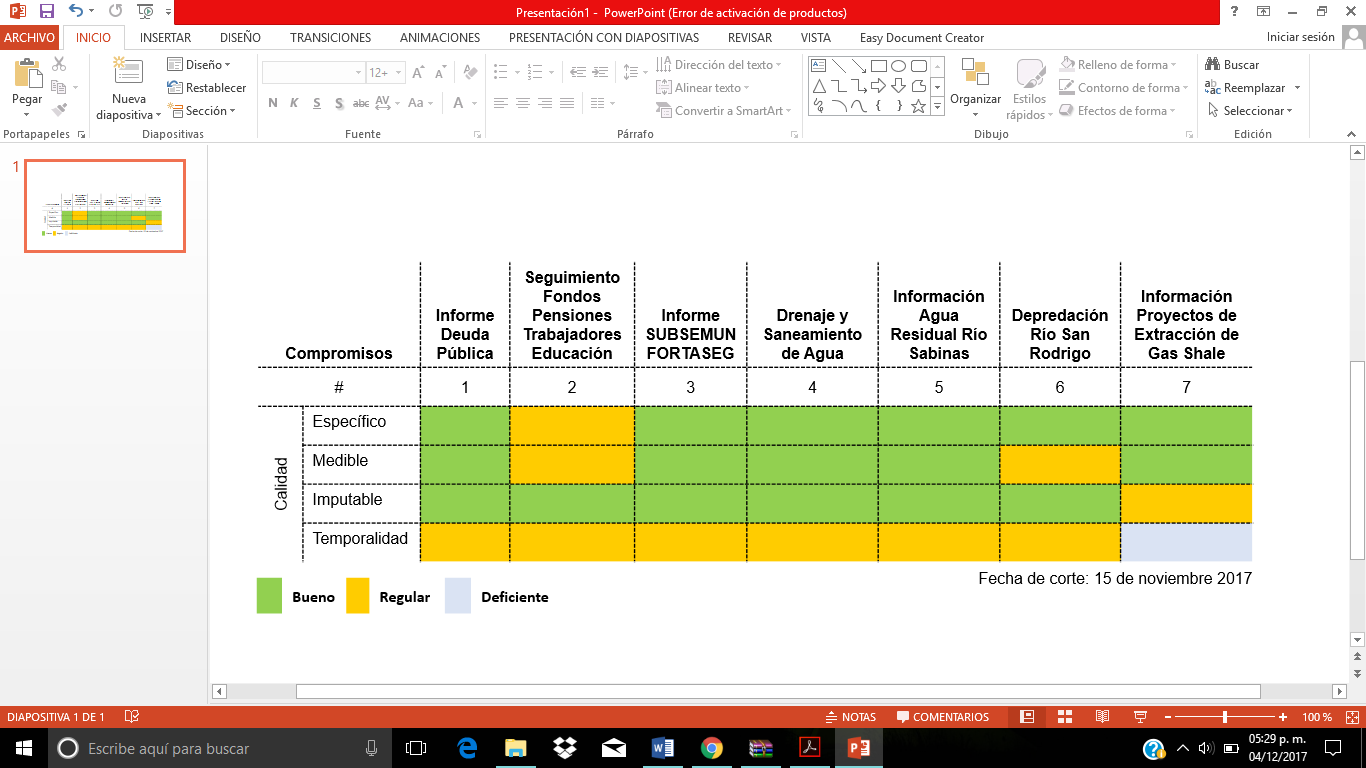 Por lo que respecta a la relevancia potencial de los compromisos se evaluaron aspectos relacionados con:a) Transparenciab) Participación ciudadanac) Rendición de cuentasd) Innovación tecnológicae) Innovación cívicaEn este contexto, se obtuvieron los siguientes hallazgos: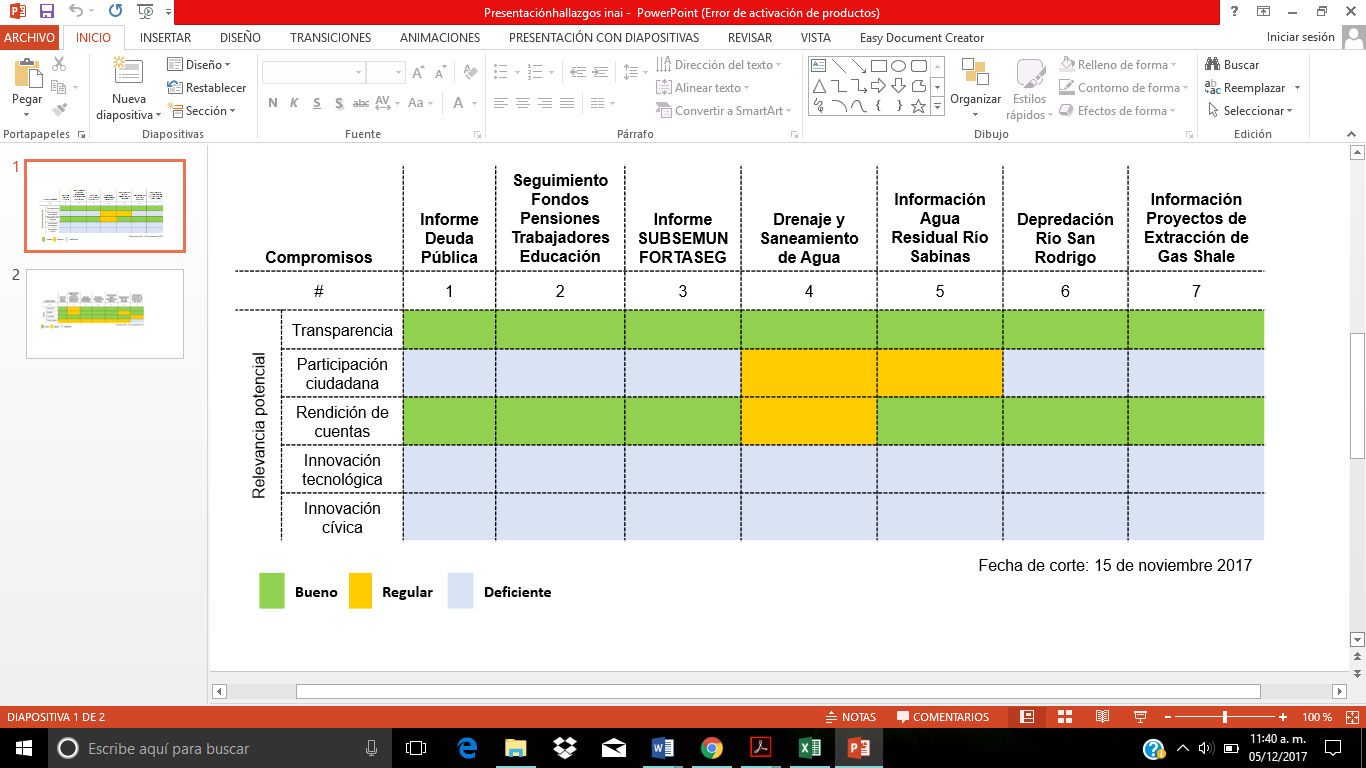 De esta evaluación surgieron, entre otras, las siguientes recomendaciones por parte del INAI:Enfocar la atención en el establecimiento de plazos lógicos de cada una de las actividades que se programen para cumplir los compromisos.La inclusión de actividades que evoquen de manera directa la transparencia, la participación ciudadana, la rendición de cuentas y la innovación, para fortalecer los principios de la apertura institucional de manera íntegra.Fortalecer los canales de comunicación entre los responsables del cumplimiento y el STGA, para lograr documentar de manera adecuada la implementación del Plan de Acción.Pensar en una agenda de trabajo que permita hacer una adecuada transición del ejercicio, ante la llegada de nuevos actores y autoridades en el Estado de Coahuila.Posteriormente, al terminar el taller, se realizó la octava sesión ordinaria del STGA donde, entre otros aspectos se acordó que cada parte del Secretariado -sociedad civil, autoridad local y órgano garante- realizarían un informe que constaría principalmente de lo siguiente introducción, actividades realizadas, resultados obtenidos, conclusiones y recomendaciones. Así mismo, en esta sesión el Director General de Gobierno Abierto y Transparencia del INAI, Francisco Raúl Álvarez Córdoba, realizó algunas recomendaciones para continuar con el Ejercicio de Gobierno Abierto durante 2018 que se da el relevo de autoridades públicas, entre otras, mantener el espacio de participación y dialogo con representantes de sociedad civil y autoridad local; delinear un plan de acción local, en lo posible acotado a una temática con compromisos que, unificados, reflejen un resultado concreto y que generen impactos visibles a mediano plazo y modificar, si se considera conveniente, la temporalidad del PAL.Áreas de oportunidad Después de trabajar durante aproximadamente dos años diez meses (2 años 10 meses) en el Ejercicio Local de Gobierno Abierto, se detectan algunas áreas de oportunidad, que se enlistan a continuación:Se requiere de la sensibilización de los servidores públicos de todos los ámbitos de gobierno, para que tengan una participación más propositiva. Para ello se vislumbra como área de oportunidad el desarrollo de campañas de sensibilización sobre el tema de gobierno abierto y en específico sobre el Ejercicio Local y lo que se espera de los servidores públicos involucrados en el seguimiento y cumplimiento de los compromisos del Plan de Acción Local. Para la integración del Secretariado Técnico de Gobierno Abierto, se determina como área de oportunidad contar, no solo con un representante de la autoridad local, sino involucrar a representantes de los tres poderes del Estado (Ejecutivo, Legislativo y Judicial) y de los Ayuntamientos.Al momento de realizar la consulta pública para definir los compromisos para delinear el Plan de Acción Local, se propone involucrar a más servidores públicos de todos los niveles de gobierno.Durante el proceso de delineación de cada uno de los compromisos, donde se acuerden las actividades, indicadores, plazos para el cumplimiento y el producto final, se plantea el contar de forma permanente con servidores públicos de las entidades públicas involucradas en el seguimiento y cumplimiento de cada compromiso con la finalidad de establecer actividades, indicadores, plazos y producto final más apegados a la realidad. Adicionalmente se encuentra un área de oportunidad en extender la vigencia del Plan de Acción Local, a cuando menos a dos años. En cuanto a la definición de los temas a incluir en los próximos Planes de Acción, se percibe como área de oportunidad delinear un plan de acción temático, es decir, que todos los compromisos que lo integren estén orientados a un tema en común, de tal manera, que cada compromiso abone al área de trabajo definida.Otra área de oportunidad detectada es la relacionada a fortalecer  e impulsar el modelo de Gobierno  Abierto con la nueva administración estatal, partiendo de la base de que se renuevan también Ayuntamientos y el Congreso Local. 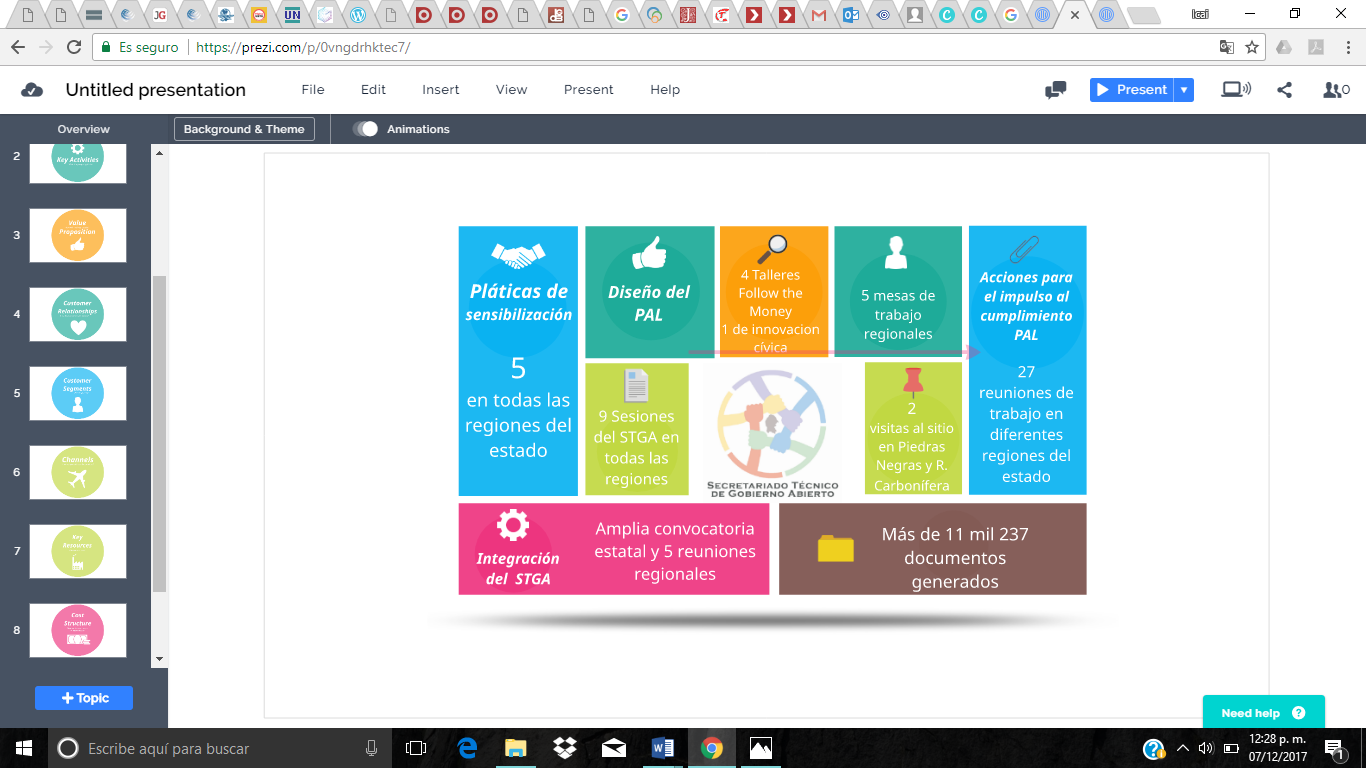 Secretariado Técnico de Gobierno Abierto del estado de Coahuila de ZaragozaIntegrantesLic. Rubén Canseco López, Representante de  las Organizaciones de la Sociedad Civil y Enlace de la Región Sureste Lic. Carlos Eduardo Cabello Gutiérrez, Secretario de Fiscalización y Rendición de CuentasLic. Luis González Briseño, Consejero Presidente del Instituto Coahuilense de Acceso a la Información Pública (funge como presidente del Secretariado).SuplentesLic. Patricia Vargas Bryan, Representante de las Organizaciones de la Sociedad Civil y Enlace de la Región Laguna Lic. Héctor Nájera Davis,  Coordinador General de Asuntos Jurídicos de la Secretaría de Fiscalización y Rendición de CuentasLic. Miguel Ángel Medina Torres, Director General del Instituto Coahuilense de Acceso a la Información PúblicaPor parte de la Sociedad Civil, integrantesC. Juan Arturo Cabrera Barrón, Enlace de la Región CentroC. Mirthala Gómez Rivera, Enlace de la Región CarboníferaC. Jesús Efraín Gómez Sosa, Enlace de la Región Norte FacilitadorIng. Octavio Pimentel Martínez, Director de la Facultad de Sistemas de la Universidad Autónoma de Coahuila. 